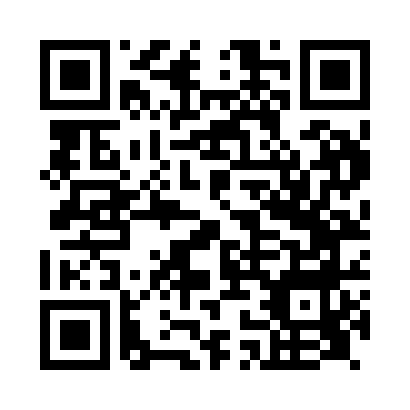 Prayer times for Alwyn, UKWed 1 May 2024 - Fri 31 May 2024High Latitude Method: Angle Based RulePrayer Calculation Method: Islamic Society of North AmericaAsar Calculation Method: HanafiPrayer times provided by https://www.salahtimes.comDateDayFajrSunriseDhuhrAsrMaghribIsha1Wed3:165:261:066:178:4610:562Thu3:155:241:056:188:4810:573Fri3:145:221:056:208:5010:584Sat3:135:201:056:218:5210:595Sun3:125:181:056:228:5411:006Mon3:115:161:056:238:5611:017Tue3:095:131:056:248:5811:028Wed3:085:111:056:258:5911:029Thu3:075:091:056:269:0111:0310Fri3:065:081:056:279:0311:0411Sat3:055:061:056:299:0511:0512Sun3:055:041:056:309:0711:0613Mon3:045:021:056:319:0911:0714Tue3:035:001:056:329:1111:0815Wed3:024:581:056:339:1211:0916Thu3:014:561:056:349:1411:1017Fri3:004:551:056:359:1611:1118Sat2:594:531:056:369:1811:1119Sun2:584:511:056:379:1911:1220Mon2:584:501:056:389:2111:1321Tue2:574:481:056:399:2311:1422Wed2:564:471:056:409:2411:1523Thu2:564:451:056:419:2611:1624Fri2:554:441:056:419:2811:1725Sat2:544:431:056:429:2911:1726Sun2:544:411:066:439:3111:1827Mon2:534:401:066:449:3211:1928Tue2:524:391:066:459:3411:2029Wed2:524:381:066:469:3511:2130Thu2:514:371:066:469:3611:2131Fri2:514:351:066:479:3811:22